П О С Т А Н О В Л Е Н И ЕГЛАВЫ МУНИЦИПАЛЬНОГО ОБРАЗОВАНИЯ«ТИМИРЯЗЕВСКОЕ СЕЛЬСКОЕ ПОСЕЛЕНИЕ»__________2022 г.                                                                              № ______«Об утверждении перечня главных распорядителей и подведомственных им получателей бюджетных средств муниципального образования «Тимирязевское сельское поселение» В соответствии со статьей 38.1 Бюджетного кодекса Российской Федерации, Федеральным законом от 12.01.1996 N 7-ФЗ "О некоммерческих организациях" (ред. от 18.07.2011),  в целях своевременного формирования бюджета муниципального образования «Тимирязевское сельское поселение» на очередной финансовый год и плановый период                                       ПОСТАНОВЛЯЮ:Утвердить перечень главных распорядителей и подведомственных им получателей бюджетных средств муниципального образования «Тимирязевское сельское поселение» согласно приложению к настоящему постановлению.Постановление вступает в силу с 01 января 2020 года.Контроль за исполнением настоящего постановления оставляю за собой.Глава муниципального образования «Тимирязевское сельское поселение» 	                                   Н.А. ДельновПодготовил:Начальник финансового отдела                                                                 Н.В. Образцова Согласовано.Правовая и антикоррупционная экспертиза проведена.Главный специалист по правовым вопросам                                            С.Н. РатуевОтпечатано 3 экз.: 2 — общий отдел, 1 – бухгалтерияПриложение № 1к постановлению администрации муниципального образования «Тимирязевское сельское поселение»от _____________2020 г.   №____ПЕРЕЧЕНЬглавных распорядителей и подведомственных им получателей бюджетных средств муниципального образования «Тимирязевское сельское поселение»Глава муниципального образования «Тимирязевское сельское поселение» 	                                      Н.А. ДельновРоссийская ФедерацияРеспублика АдыгеяАдминистрациямуниципального образования«Тимирязевское сельское поселение»РА, 385746, п.Тимирязева,ул.Садовая, 14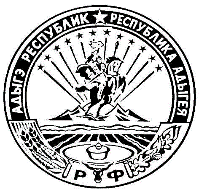 Тел.: 8(87777) 5-64-38Урысые ФедерациерАдыгэ РеспубликТимирязевскэ  къуаджепсэупIэм и гъэсэныгъэмуниципальнэ администрациерАР-м, 385746, п.Тимирязевэ,ур.Садовэр, 14№ 
п/пКод      
ведомственной 
структуры
расходовНаименование      
главных распорядителей 
бюджетных средствНаименование получателей     
бюджетных средств1.767Администрация муниципального образования «Тимирязевское сельское поселение»1. Администрация муниципального образования «Тимирязевское сельское поселение»;2. МАУ  «Благоустройство».